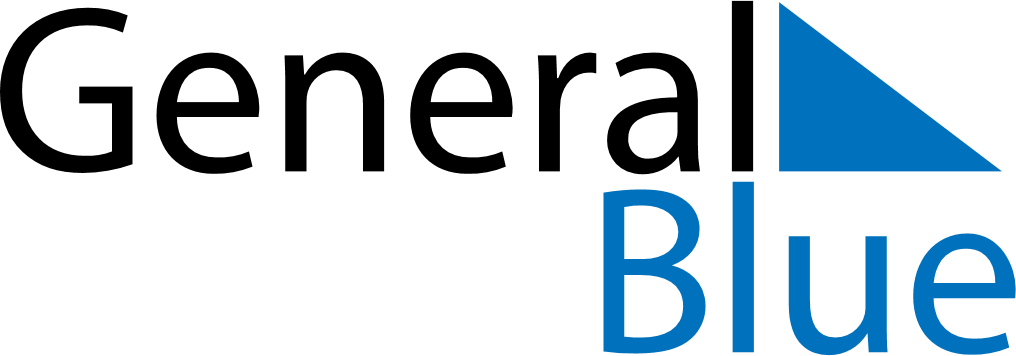 December 2024December 2024December 2024December 2024December 2024December 2024Seremban, Negeri Sembilan, MalaysiaSeremban, Negeri Sembilan, MalaysiaSeremban, Negeri Sembilan, MalaysiaSeremban, Negeri Sembilan, MalaysiaSeremban, Negeri Sembilan, MalaysiaSeremban, Negeri Sembilan, MalaysiaSunday Monday Tuesday Wednesday Thursday Friday Saturday 1 2 3 4 5 6 7 Sunrise: 7:02 AM Sunset: 7:00 PM Daylight: 11 hours and 58 minutes. Sunrise: 7:02 AM Sunset: 7:00 PM Daylight: 11 hours and 58 minutes. Sunrise: 7:02 AM Sunset: 7:01 PM Daylight: 11 hours and 58 minutes. Sunrise: 7:03 AM Sunset: 7:01 PM Daylight: 11 hours and 58 minutes. Sunrise: 7:03 AM Sunset: 7:01 PM Daylight: 11 hours and 58 minutes. Sunrise: 7:04 AM Sunset: 7:02 PM Daylight: 11 hours and 58 minutes. Sunrise: 7:04 AM Sunset: 7:02 PM Daylight: 11 hours and 58 minutes. 8 9 10 11 12 13 14 Sunrise: 7:05 AM Sunset: 7:03 PM Daylight: 11 hours and 58 minutes. Sunrise: 7:05 AM Sunset: 7:03 PM Daylight: 11 hours and 58 minutes. Sunrise: 7:06 AM Sunset: 7:04 PM Daylight: 11 hours and 57 minutes. Sunrise: 7:06 AM Sunset: 7:04 PM Daylight: 11 hours and 57 minutes. Sunrise: 7:06 AM Sunset: 7:04 PM Daylight: 11 hours and 57 minutes. Sunrise: 7:07 AM Sunset: 7:05 PM Daylight: 11 hours and 57 minutes. Sunrise: 7:07 AM Sunset: 7:05 PM Daylight: 11 hours and 57 minutes. 15 16 17 18 19 20 21 Sunrise: 7:08 AM Sunset: 7:06 PM Daylight: 11 hours and 57 minutes. Sunrise: 7:08 AM Sunset: 7:06 PM Daylight: 11 hours and 57 minutes. Sunrise: 7:09 AM Sunset: 7:07 PM Daylight: 11 hours and 57 minutes. Sunrise: 7:09 AM Sunset: 7:07 PM Daylight: 11 hours and 57 minutes. Sunrise: 7:10 AM Sunset: 7:08 PM Daylight: 11 hours and 57 minutes. Sunrise: 7:10 AM Sunset: 7:08 PM Daylight: 11 hours and 57 minutes. Sunrise: 7:11 AM Sunset: 7:09 PM Daylight: 11 hours and 57 minutes. 22 23 24 25 26 27 28 Sunrise: 7:11 AM Sunset: 7:09 PM Daylight: 11 hours and 57 minutes. Sunrise: 7:12 AM Sunset: 7:10 PM Daylight: 11 hours and 57 minutes. Sunrise: 7:12 AM Sunset: 7:10 PM Daylight: 11 hours and 57 minutes. Sunrise: 7:13 AM Sunset: 7:11 PM Daylight: 11 hours and 57 minutes. Sunrise: 7:13 AM Sunset: 7:11 PM Daylight: 11 hours and 57 minutes. Sunrise: 7:14 AM Sunset: 7:12 PM Daylight: 11 hours and 57 minutes. Sunrise: 7:14 AM Sunset: 7:12 PM Daylight: 11 hours and 57 minutes. 29 30 31 Sunrise: 7:15 AM Sunset: 7:13 PM Daylight: 11 hours and 57 minutes. Sunrise: 7:15 AM Sunset: 7:13 PM Daylight: 11 hours and 57 minutes. Sunrise: 7:16 AM Sunset: 7:14 PM Daylight: 11 hours and 57 minutes. 